ΠΑΝΕΠΙΣΤΗΜΙΟ ΠΕΛΟΠΟΝΝΗΣΟΥ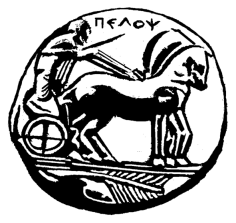 ΣΧΟΛΗ ΔΙΟΙΚΗΣΗΣ ΚΑΙ ΟΙΚΟΝΟΜΙΑΣΤΜΗΜΑ ΔΙΟΙΚΗΣΗΣ ΕΠΙΧΕΙΡΗΣΕΩΝ ΚΑΙ ΟΡΓΑΝΙΣΜΩΝΑντικάλαμος Μεσσηνίας, Καλαμάτα, Τ.Κ. 24100 Τηλ: 27210-45123, 223e-mail: admindeo@us.uop.grΑίτηση Εκπόνησης Διδακτορικής Διατριβής1. Προσωπικά στοιχεία 2. Τυπικά προσόντα3. Πεδίο Εκπόνησης Διδακτορικής Διατριβής4. Υποβαλλόμενα δικαιολογητικά /Υπεύθυνη δήλωσηΣυνημμένα στην παρούσα αίτηση υποβάλλω:και δηλώνω ότι:Ημερομηνία υποβολής: Ο/Η Αιτών/ούσα (υπογραφή):ΜΗΝ ΓΡΑΦΕΤΕ ΚΑΤΩ ΑΠΟ ΤΟ ΣΗΜΕΙΟ ΑΥΤΟ 
Χρήση μόνο από τη γραμματείαΌνομαΕπώνυμοΤηλ. Επικ.Email: Ταχ. Δ/νση Πτυχίο ΠτυχίοΤίτλος πτυχίουΤμήμαΊδρυμαΗμ/νία ορκωμοσίας ή απονομήςηη/μμ/εεεεΜεταπτυχιακό Μεταπτυχιακό Τίτλος μεταπτυχιακούΤμήμαΊδρυμαΗμ/νία ορκωμοσίας ή απονομήςηη/μμ/εεεεΑίτηση για εκπόνηση διδακτορικής διατριβής κατόπιν (επιλέξτε ένα)δήλωσης ενδιαφέροντοςδήλωσης ενδιαφέροντοςδήλωσης ενδιαφέροντοςανάθεσηςΘεματικό πεδίο 
ή προσωρινός τίτλος διδακτορικής διατριβήςΓλώσσα εκπόνησης διδακτορικής διατριβήςΠροτεινόμενος επιβλέπων /ουσα (ονοματεπώνυμο)Το μέλος ΔΕΠ έχει ερωτηθεί; ΝΑΙ ΝΑΙ ΌΧΙΕυκρινές φωτοαντίγραφο πτυχίου (με αναγνώριση ΔΟΑΤΑΠ όπου απαιτείται) με αναλυτική βαθμολογίαΕυκρινές φωτοαντίγραφο μεταπτυχιακού τίτλου σπουδών (με αναγνώριση ΔΟΑΤΑΠ όπου απαιτείται) με αναλυτική βαθμολογίαΠιστοποιητικό γλωσσομάθειας Αγγλικών Αναλυτικό βιογραφικό σημείωμα, κατά προτίμηση σύμφωνα με το πρότυπο EuropassΣχέδιο έρευνας σύμφωνα με το πρότυπο του τμήματοςΑντίγραφα ερευνητικών δημοσιευμάτων (εφόσον υπάρχουν)Ευκρινές φωτοαντίγραφο αστυνομικής ταυτότηταςΜία (1) φωτογραφία τύπου αστυνομικής ταυτότηταςΔεν είμαι εγγεγραμμένος φοιτητής πρώτου ή δευτέρου κύκλου και δεν εκπονώ διδακτορική διατριβή σε άλλο τμήμα ή ίδρυμα στην Ελλάδα ή το εξωτερικό.Γνωρίζω ότι το παρόν ισοδυναμεί με υπεύθυνη δήλωση. Μπορεί να μου ζητηθούν διευκρινήσεις, πρόσθετες πληροφορίες ή τεκμήρια προκειμένου για την κρίση της υποψηφιότητάς μου τις οποίες θα προσκομίζω χωρίς ολιγωρία.Αριθμός πρωτοκόλλου:Ημ/νία παραλαβής:Άλλες παρατηρήσεις: